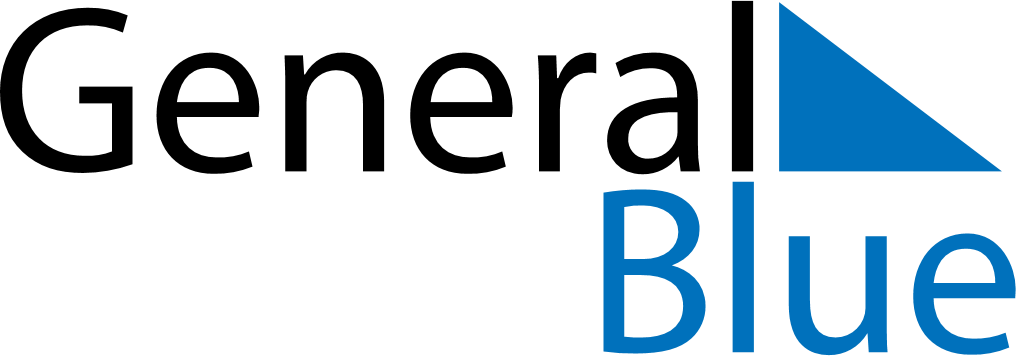 Ecuador 2027 HolidaysEcuador 2027 HolidaysDATENAME OF HOLIDAYJanuary 1, 2027FridayNew Year’s DayFebruary 8, 2027MondayCarnivalFebruary 9, 2027TuesdayShrove TuesdayMarch 25, 2027ThursdayMaundy ThursdayMarch 26, 2027FridayGood FridayMarch 28, 2027SundayEaster SundayMay 1, 2027SaturdayLabour DayMay 24, 2027MondayThe Battle of PichinchaJuly 24, 2027SaturdayThe Birthday of Simón BolívarAugust 10, 2027TuesdayDeclaration of Independence of QuitoSeptember 10, 2027FridayIndependence of GuayaquilOctober 31, 2027SundayFlag DayNovember 2, 2027TuesdayAll Souls’ DayNovember 3, 2027WednesdayIndependence of CuencaDecember 25, 2027SaturdayChristmas DayDecember 31, 2027FridayNew Year’s Eve